Ek-1  Bu formu doldurmadan önce https://denizcilik.uab.gov.tr/bayrak-cekme-cikma-bareboat  adresinde yer alan Uygulama Talimatını okuyunuz.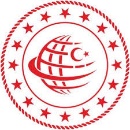 TÜRKİYE CUMHURİYETİ ÇIPLAK KİRALAMA SEBEBİYLE GEÇİCİ OLARAK TÜRK BAYRAĞINDAN ÇIKACAK GEMİLER İÇİN BAŞVURU DİLEKÇESİ THE REPUBLIC OF TURKEYAPPLICATION FORM FOR SHIPS TO FLY FOREIGN FLAG PROVISIONALLY DUE TO A BAREBOAT CHARTER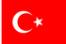 T.C. ULAŞTIRMA VE ALTYAPI BAKANLIĞINA(Denizcilik Genel Müdürlüğü)6102 sayılı Türk Ticaret Kanununun 941 inci maddesi kapsamında geçici olarak Türk bayrağı çeken ve Türk bayrağından çıkan gemilere ilişkin yapılacak işlemler Çıplak Gemi Kiralama Sözleşmesi (Bareboat Charter Contract) Kapsamında Geçici Olarak Türk Bayrağından Çıkan veya Türk Bayrağı Çeken Gemilere İlişkin Uygulama Talimatı çerçevesinde yürütülmektedir. Bu itibarla, formda yer alan bilgilerin ve ekte yer alan diğer belgelerin doğruluğunu, belgelerde değişiklik olması halinde değişiklikleri bildireceğimizi, aslına uygun olmayan belge ve bilgilerin bulunması halinde ise 5237 saylı Türk Ceza Kanununun ilgili hükümleri kapsamında uygulanacak yaptırımları kabul edeceğimizi beyan ve taahhüt ederim.      Bu kapsamda, aşağıda bilgileri verilen, ………………isimli geminin kira süresi boyunca geçici olarak Türk Bayrağından çıkması ve …………..…… bayrağı çekmesi hususunda gereğinin yapılamasını arz ederim.           	                                                                                                                                    İsim (Name)                                                                                                                        İmza-Kaşe (Signature-Seal)-TarihT.C. ULAŞTIRMA VE ALTYAPI BAKANLIĞINA(Denizcilik Genel Müdürlüğü)6102 sayılı Türk Ticaret Kanununun 941 inci maddesi kapsamında geçici olarak Türk bayrağı çeken ve Türk bayrağından çıkan gemilere ilişkin yapılacak işlemler Çıplak Gemi Kiralama Sözleşmesi (Bareboat Charter Contract) Kapsamında Geçici Olarak Türk Bayrağından Çıkan veya Türk Bayrağı Çeken Gemilere İlişkin Uygulama Talimatı çerçevesinde yürütülmektedir. Bu itibarla, formda yer alan bilgilerin ve ekte yer alan diğer belgelerin doğruluğunu, belgelerde değişiklik olması halinde değişiklikleri bildireceğimizi, aslına uygun olmayan belge ve bilgilerin bulunması halinde ise 5237 saylı Türk Ceza Kanununun ilgili hükümleri kapsamında uygulanacak yaptırımları kabul edeceğimizi beyan ve taahhüt ederim.      Bu kapsamda, aşağıda bilgileri verilen, ………………isimli geminin kira süresi boyunca geçici olarak Türk Bayrağından çıkması ve …………..…… bayrağı çekmesi hususunda gereğinin yapılamasını arz ederim.           	                                                                                                                                    İsim (Name)                                                                                                                        İmza-Kaşe (Signature-Seal)-TarihT.C. ULAŞTIRMA VE ALTYAPI BAKANLIĞINA(Denizcilik Genel Müdürlüğü)6102 sayılı Türk Ticaret Kanununun 941 inci maddesi kapsamında geçici olarak Türk bayrağı çeken ve Türk bayrağından çıkan gemilere ilişkin yapılacak işlemler Çıplak Gemi Kiralama Sözleşmesi (Bareboat Charter Contract) Kapsamında Geçici Olarak Türk Bayrağından Çıkan veya Türk Bayrağı Çeken Gemilere İlişkin Uygulama Talimatı çerçevesinde yürütülmektedir. Bu itibarla, formda yer alan bilgilerin ve ekte yer alan diğer belgelerin doğruluğunu, belgelerde değişiklik olması halinde değişiklikleri bildireceğimizi, aslına uygun olmayan belge ve bilgilerin bulunması halinde ise 5237 saylı Türk Ceza Kanununun ilgili hükümleri kapsamında uygulanacak yaptırımları kabul edeceğimizi beyan ve taahhüt ederim.      Bu kapsamda, aşağıda bilgileri verilen, ………………isimli geminin kira süresi boyunca geçici olarak Türk Bayrağından çıkması ve …………..…… bayrağı çekmesi hususunda gereğinin yapılamasını arz ederim.           	                                                                                                                                    İsim (Name)                                                                                                                        İmza-Kaşe (Signature-Seal)-TarihT.C. ULAŞTIRMA VE ALTYAPI BAKANLIĞINA(Denizcilik Genel Müdürlüğü)6102 sayılı Türk Ticaret Kanununun 941 inci maddesi kapsamında geçici olarak Türk bayrağı çeken ve Türk bayrağından çıkan gemilere ilişkin yapılacak işlemler Çıplak Gemi Kiralama Sözleşmesi (Bareboat Charter Contract) Kapsamında Geçici Olarak Türk Bayrağından Çıkan veya Türk Bayrağı Çeken Gemilere İlişkin Uygulama Talimatı çerçevesinde yürütülmektedir. Bu itibarla, formda yer alan bilgilerin ve ekte yer alan diğer belgelerin doğruluğunu, belgelerde değişiklik olması halinde değişiklikleri bildireceğimizi, aslına uygun olmayan belge ve bilgilerin bulunması halinde ise 5237 saylı Türk Ceza Kanununun ilgili hükümleri kapsamında uygulanacak yaptırımları kabul edeceğimizi beyan ve taahhüt ederim.      Bu kapsamda, aşağıda bilgileri verilen, ………………isimli geminin kira süresi boyunca geçici olarak Türk Bayrağından çıkması ve …………..…… bayrağı çekmesi hususunda gereğinin yapılamasını arz ederim.           	                                                                                                                                    İsim (Name)                                                                                                                        İmza-Kaşe (Signature-Seal)-TarihT.C. ULAŞTIRMA VE ALTYAPI BAKANLIĞINA(Denizcilik Genel Müdürlüğü)6102 sayılı Türk Ticaret Kanununun 941 inci maddesi kapsamında geçici olarak Türk bayrağı çeken ve Türk bayrağından çıkan gemilere ilişkin yapılacak işlemler Çıplak Gemi Kiralama Sözleşmesi (Bareboat Charter Contract) Kapsamında Geçici Olarak Türk Bayrağından Çıkan veya Türk Bayrağı Çeken Gemilere İlişkin Uygulama Talimatı çerçevesinde yürütülmektedir. Bu itibarla, formda yer alan bilgilerin ve ekte yer alan diğer belgelerin doğruluğunu, belgelerde değişiklik olması halinde değişiklikleri bildireceğimizi, aslına uygun olmayan belge ve bilgilerin bulunması halinde ise 5237 saylı Türk Ceza Kanununun ilgili hükümleri kapsamında uygulanacak yaptırımları kabul edeceğimizi beyan ve taahhüt ederim.      Bu kapsamda, aşağıda bilgileri verilen, ………………isimli geminin kira süresi boyunca geçici olarak Türk Bayrağından çıkması ve …………..…… bayrağı çekmesi hususunda gereğinin yapılamasını arz ederim.           	                                                                                                                                    İsim (Name)                                                                                                                        İmza-Kaşe (Signature-Seal)-TarihGEMİ SAHİBİ(Owners)KİRALAYAN(Charterers)KİRALAYAN(Charterers)KİRALAYAN(Charterers)KİRA SÜRESİ(Charter Period)GEMİNİN ADI (Name of Ship)ÇAĞRI İŞARETİ (Call sign)ÇAĞRI İŞARETİ (Call sign)ÇAĞRI İŞARETİ (Call sign)IMO NUMARASI [Biliniyorsa) (IMO no (if known)]CİNSİ (Type of Vessel)TONAJI (GRT Tonnage)TONAJI (GRT Tonnage)TONAJI (GRT Tonnage)TONAJI (DWT Tonnage)GEMİNİN KAYITLI OLDUĞU SİCİL (MGS/TUGS) (Underlying Ship Registry- National Ship Registry/Turkish Int.Ship Registry)SİCİL LİMANI(Port of Register)SİCİL LİMANI(Port of Register)SİCİL LİMANI(Port of Register)SİCİL NO [Register Number (if any)]GEMİNİN ÜSTÜNDE İPOTEK VAR MI?(Are there any outstanding registered mortgage of ship?)GEMİNİN ÜSTÜNDE İPOTEK VAR MI?(Are there any outstanding registered mortgage of ship?)TESCİL EDİLECEĞİ ÜLKE(Country of the Bareboat Charter Registry)TESCİL EDİLECEĞİ ÜLKE(Country of the Bareboat Charter Registry)TESCİL EDİLECEĞİ ÜLKE(Country of the Bareboat Charter Registry)GEMİ SAHİBİ ADRESİ(Owners Address)GEMİ SAHİBİ ADRESİ(Owners Address)KİRALAYANIN ADRESİ(Charterers Address)KİRALAYANIN ADRESİ(Charterers Address)KİRALAYANIN ADRESİ(Charterers Address)TEL No (Phone): FAX No: FAX No: Email:Email: